ҠАРАР                                                                                             РЕШЕНИЕО работе постоянной комиссии по управлению муниципальной собственностью и земельным отношениям Совета сельского поселения Шаранский сельсовет  муниципального района Шаранский район Республики Башкортостан в 2015 году Заслушав отчет председателя постоянной комиссии по управлению муниципальной собственностью и земельным отношениям Совета сельского поселения Шаранский сельсовет  муниципального района Шаранский район Республики Башкортостан Исламова С.И.. о работе   постоянной комиссии  по управлению муниципальной собственностью и земельным отношениям, Совета сельского поселения Шаранский сельсовет муниципального района Шаранский район Республики Башкортостан в 2015 году, Совет сельского поселения Шаранский сельсовет муниципального района Шаранский район Республики Башкортостан решил:1.Отчет  о работе постоянной комиссии  по управлению муниципальной собственностью и земельным отношениям Совета сельского поселения Шаранский сельсовет муниципального района Шаранский район Республики Башкортостан в  2015 году принять к сведению. (прилагается)Председатель Совета Сельского поселения                                                                          Р.М.Нуриев с.Шаран29.02.2016№ 8/46  Приложение № 1К решению Совета сельского поселенияШаранский сельсоветОт 29.02.2016 № 8/46    Отчет      постоянной комиссии по управлению муниципальной собственностью и земельным отношениям Совета сельского поселения Шаранский сельсовет  муниципального района Шаранский район Республики Башкортостан за 2015 год          В соответствии с решением Совета сельского поселения Шаранский сельсовет муниципального района Шаранский район Республики Башкортостан сформированы постоянные комиссии Совета сельского поселения Шаранский сельсовет муниципального района Шаранский район Республики Башкортостан, в том числе комиссия по управлению муниципальной собственностью и земельным отношениям      В состав комиссии входят 3 депутата: Исламов Сергей Идылбаевич (избирательный округ № 6) – председатель комиссии, Шакиров Динар Дамирович (избирательный округ № 6), Исламбратов Валерий Шаймуратович ( избирательный округ № 2).             Предметы ведения и порядок деятельности установлены Регламентом Совета сельского поселения Шаранский сельсовет муниципального района Шаранский район Республики Башкортостан и Положением о постоянных комиссиях Совета сельского поселения Шаранский сельсовет муниципального района Шаранский район Республики Башкортостан.      Организацию работы постоянной комиссии обеспечивает председатель Совета Нуриев Р.М. Подготовку и проведение заседаний комиссий, подготовку к рассмотрению проектов решений Совета, постановлений Председателя Совета и решений постоянной комиссии, консультирование депутатов по правовым и иным вопросам и изучение ими законодательства обеспечивает глава сельского поселения Нуриев Р.М.     Работа комиссии была организована согласно плану работы на 2015 год и велась в полном соответствии с вопросами, которые входят в ее компетенцию.    Основными направлениями деятельности комиссии являются:- рассмотрение вопросов, связанных с использованием земель, природных ресурсов, а также связанных с вопросами застройки; - рассмотрение проектов решений Совета сельского поселения Шаранский сельсовет муниципального района Шаранский район Республики Башкортостан по земельным вопросам, экологии и благоустройству;- рассмотрение вопросов, связанных с деятельностью жилищно-коммунального хозяйства, функционирования различных отраслей хозяйства;- решение вопросов по торговле и предпринимательству ;- подготовка заключений по проектам решений, относящихся к ведению комиссии.      За прошедший год комиссией было проведено 8 заседаний, на которых рассмотрено 8 вопросов.  Комиссией были представлены заключения на 8 проектов решений Совета.      В течении 2015 года постоянная комиссия по управлению муниципальной собственностью и земельным отношениям рассмотрела проекты решений Совета сельского поселения Шаранский сельсовет муниципального района Шаранский район Республики Башкортостан, в том числе в пределах деятельности комиссии по профилю:-   О внесении изменений в Правила благоустройства на территории сельского поселения Шаранский сельсовет муниципального района Шаранский район Республики Башкортостан;-      О внесении изменений в Порядок формирования ведения, обязательного опубликования перечня муниципального имущества сельского поселения Шаранский сельсовет муниципального района Шаранский район в целях предоставления во владение и (или) в пользование на долгосрочной основе субъектам малого и среднего предпринимательства и организациям,  образующим инфраструктуру поддержки субъектов малого и среднего предпринимательства;- Об утверждении плана мероприятий по реализации основных положений Послания Президента Республики Башкортостан депутатам Государственного Собрания – Курултая Республики Башкортостан на 2014 год по сельскому поселения Шаранский сельсовет муниципального района Шаранский район Республики Башкортостан;-  Об утверждении плана работы Совета сельского поселения Шаранский сельсовет муниципального района Шаранский район Республики Башкортостан на 2015 год;- Об утверждении Программы социально-экономического развития сельского поселения Шаранский сельсовет муниципального района Шаранский район Республики Башкортостан на 2015 год.    Постоянной комиссией организованы и проведены  публичные слушания-  О проекте решения о внесении изменений в Правила землепользования и застройки в сельском поселении Шаранский сельсовет муниципального района Шаранский район Республики Башкортостан, утвержденные решением Совета сельского поселения Шаранский сельсовет муниципального района Шаранский район Республики Башкортостан № 287 от 17.12.2013 г.     Информирование избирателей через средства массовой информации о работе комиссии оставляет желать лучшего.     Все члены комиссии поручения комиссии выполняли добросовестно.     Ежемесячно членами постоянной комиссии проводились приемы избирателей по личным вопросам по месту жительства.    Организационное, материально-техническое, правовое обеспечение в работе комиссии осуществил аппарат Администрации сельского поселения Шаранский сельсовет муниципального района Шаранский район Республики Башкортостан.    Решения Совета  и сведения относительно местного бюджета, предусмотренные Федеральным законом, были обнародованы на информационном стенде,  на официальном сайте сельского поселения.        Дальнейшая работа комиссии будет осуществляться в строгом соответствии с утвержденным планом комиссии на 2016 год и будет направлена на исполнение функций, возложенных Советом сельского поселения Шаранский сельсовет на постоянную комиссию Совета муниципального района Шаранский район Республики Башкортостан по развитию предпринимательства, земельным вопросам, благоустройству и экологииПредседатель комиссии                                                                   Исламов С.И.Башкортостан РеспубликаһыШаран районымуниципаль районыныңШаран ауыл Советы ауыл биләмәһе Советы452630 Шаран ауылы, 1-се май урамы 62Тел.(347) 2-22-43,e-mail:sssharanss@yandex.ruШаран  ауылы, тел.(34769) 2-22-43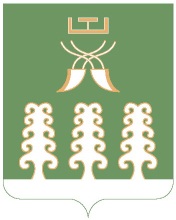 Республика БашкортостанСовет сельского поселенияШаранский сельсоветмуниципального районаШаранский район452630 с. Шаран ул. Первомайская,62Тел.(347) 2-22-43,e-mail:sssharanss@yandex.ruс. Шаран тел.(34769) 2-22-43